NanoTech Gaming To Feature EDM Act JackELd Phoenix At G2E 2015NanoTech Gaming booth 4116 will feature live engagement Electronic Dance Music DJ duo during annual gaming show.LAS VEGAS, September 24, 2015NanoTech Gaming (OTCPINK: NTGL), announced today that they will be featuring live EDM music performances by JackELd Phoenix in their booth on September 30th, 11:00am at the upcoming Global Gaming Expo (G2E) at the Las Vegas Sands Convention Center. photo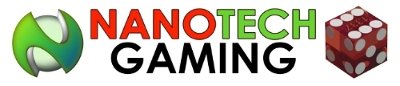 Artists Nikki Phoenix and Jack “JackEL” Lozeron; who together are: JackELd Phoenix are a fresh, exciting Duo act committed to making a lasting impression on the EDM scene with their creative style, collaborative approach to music making and engaging live shows. With a loyal fan base, dramatic social media reach and Record Label, Management Team, Production Company and PR and Marketing Team behind them they are truly a turnkey booking with a history of success in live events at high profile venues in key markets including Las Vegas, Los Angeles and other major cities. JackELd Phoenix, recently completed the Trap Remix of Nikki’s single “Ballroom Zombies” and performed that song as well as numerous other tracks at their album release party at The Revolution Lounge in Las Vegas, Nevada in January of 2015. They subsequently released their hit single “Your Smile” which trended as the #1 EDM song during the 3rd week of May on Soundcloud with 2.7 Million plays, and is currently in Rotation in Canada, Europe and the US in major markets, and have just completed their next release entitled “Two Hearts” a collaboration featuring Grammy Winner Skip Martin which was released June 29th 2015 and has received over 1.25 Million plays on Soundcloud to date.“We are very excited to have JackELd Phoenix perform in our booth at the G2E show,” stated Stephen Riesenberger, Creative Director at NanoTech Gaming. “The casino industry is reacting to shifting demographics, and we are building the technology and games that appeal to a new generation of players. Electronic Dance Music also represents this new generation, and there’s great synergy between this and our innovative, skill-based games. We feel that G2E visitors will enjoy the high-energy music while experiencing the ‘Future of Gaming’.” About NanoTech GamingHeadquartered in Las Vegas Nevada, the global center of the gaming industry, NanoTech Gaming is a revolutionary company that focuses on all aspects of the development of gaming products.  NanoTech Gaming creates the world's most compelling gaming experiences by using patent-pending math models and non-traditional designs.  NanoTech Gaming builds products for both traditional players as well as a new class of gambler that is intelligent and informed offering the ability to realize life changing winnings while continuing to offer casinos exactly the House Edge they need to operate their business.  Based on extensive research of modern social and competitive games, NanoTech Gaming’s machines allow players to choose exactly how they want to balance their skill and intelligence against the risk / reward model of the game.  Players enjoy compelling video experiences that are entertaining independent of the gambling component.  More information about NanoTech Gaming and its products can be found on the web at www.NanoTechGaming.com."Safe Harbor" Statement:  This press release contains forward-looking statements, including expected industry patterns and other financial and business results that involve known and unknown risks, uncertainties and other factors that may cause our actual results, levels of activity, performance or achievements to differ materially from results expressed or implied by this press release. Such risk factors include, among others: the sustainability of recent growth rates in of the company; the positioning of NanoTech Gaming, Inc. in the market; ability to integrate both developed and acquired companies and technology; ability to retain key employees; ability to successfully market product offerings and customer acceptance of products; general market conditions, fluctuations in currency exchange rates, changes to systems and product strategy by vendors of systems; and whether NanoTech Gaming, Inc. can successfully gain market share. Actual results may differ materially from those contained in the forward-looking statements in this press release. Since this information may contain statements that involve risk and uncertainties and are subject to change at any time, the company's actual results may differ materially from expected results.NanoTech Gaming Labs, NanoTech Gaming Ball, NanoTech Gaming Dice, 1337, Vegas 2047, NanoTech Advantage, NanoTech Bet Cube, Game Flow, HVS, High Limit Advantage Play, XRR, Pinball Wizard, MultiPin, Mot-Ion, OptiGun, Retr-IO, aAMP, Jumper, Masher, CasinoKat and their associated logos are trademarks of NanoTech Gaming. "The Future of Gaming" is a Service Mark of NanoTech Gaming. All rights reserved. All other marks are the property of their respective owners.NTGL Contact: Aaron Hightower
Phone:    (702) 577-2895
Email:     ahigh@nanotechgaming.comSights & Sounds Productions Inc. Contact: Art Javier
Phone:    (818) 231-0303
Email:    SightsNSoundsInc@gmail.com